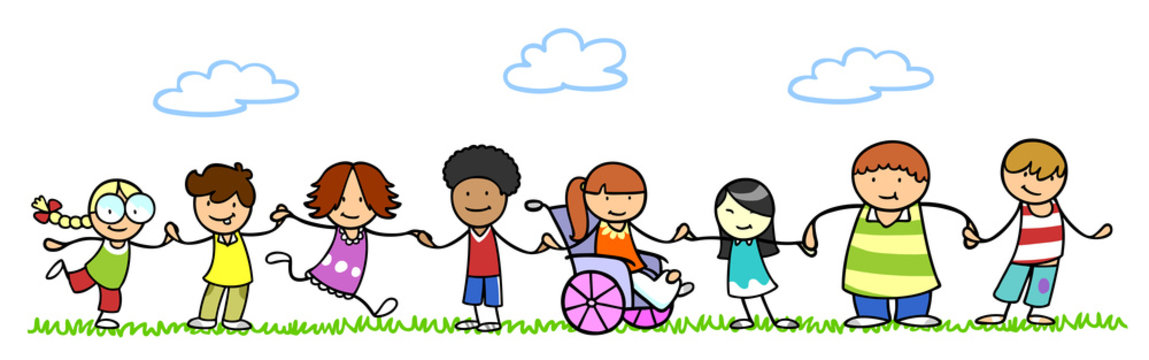 G.W. Long Elementary School2021-2022 Third Grade Supply List(1) package notebook paper (wide ruled)(1) 1 inch/3 ring binder (clear view front)(2) composition notebooks-LABEL(1) 6 count pack of plastic dividers WITH POCKETS (2) small zippered supply pouches (with 3 holes for binder...NO BOXES)-LABEL(1) pair of earbuds (must fit inside one of the supply pouches)(2) dozen No. 2 “Ticonderoga” brand pencils (PRE SHARPENED)(2) box of 24 (max) Crayola crayons (NO COLORED PENCILS)-LABEL(1) box of Crayola wide-tip washable markers (10 markers max)-LABEL(1) pair of blunt-tip scissors-LABEL(2) 3-pack of Elmer’s glue sticks-LABEL(1) bottle of Elmer’s glue-LABEL(1) set of multiplication flashcards (Dollar Tree has these)-LABEL(1) 2-pack (or more) of CHISEL TIP Expo markers(1) 4-pack of BLACK SKINNY Expo markers(1) 2-pack of high-liters(2) packages of cap erasers for pencils(2) pink rectangle erasers(1) 2-pack of paper towels(1) box of facial tissue(3) containers of Clorox Wipes(1) bottle of hand sanitizerBoys								Girls        -colored printer paper                                          -antibacterial soap (2)    -gallon storage bags (zipper)                                -quart storage bags (zipper)***$5.00 DONATION (science/reading/project materials)******PLEASE ONLY LABEL ITEMS THAT SAY LABEL***